Sample Facebook PostsFederal and state elected leaders are joining together at capitols across the country in a concert of events advancing the unifying message around faith, freedom, civility, and prayer – Join us! #KeepFaithinAmerica  #IStandForFaith #LIFFTAmericaJoin millions with one heart and one voice pledging to “Keep Faith in America”#KeepFaithinAmerica  #IStandForFaith #LIFFTAmericaDAY OF:  LIVE TODAY from capitols across the nation – citizens, government and faith leaders are coming together with one voice and pledging to Keep Faith in America!  Join the movement here!#KeepFaithinAmerica #IStandForFaith #LIFFTAmericaState Specific Event (Illinois as example)DAY OF:  LIVE TODAY from Springfield and capitols across the nation – citizens, government and faith leaders are coming together with one voice and pledging to “Keep Faith in America!  Join the movement here!”#KeepFaithinAmerica #IStandForFaith #LIFFTAmerica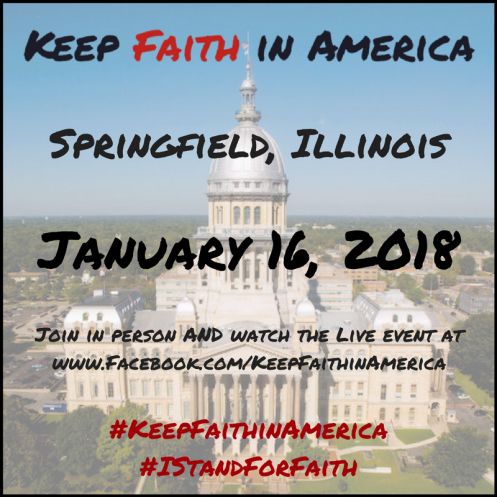 Sample Twitter PostsJoin millions with one heart and one voice pledging to #KeepFaithinAmerica #unite #IStandforFaith #LIFFTAmericaUniting as one to #KeepFaithinAmericaCommitted to pray to #KeepFaithinAmerica